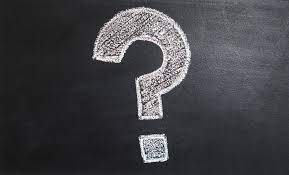 JOUR 1 : ENIGME 1« Le ciel est parcouru d’éclairs et le tonnerre gronde ! »Extrait 1JOUR 1 : ENIGME 1« Le ciel est parcouru d’éclairs et le tonnerre gronde ! »Extrait 2JOUR 1 : ENIGME 1« Le ciel est parcouru d’éclairs et le tonnerre gronde ! »Extrait 3JOUR 2 : ENIGME 2« Entends-tu l’écho ? »Extrait 1JOUR 2 : ENIGME 2« Entends-tu l’écho ? »Extrait 2JOUR 2 : ENIGME 2« Entends-tu l’écho ? »Extrait 3JOUR 3 : ENIGME 3« Tantôt calme, tantôt agité ! »Extrait 1JOUR 3 : ENIGME 3« Tantôt calme, tantôt agité ! »Extrait 2JOUR 3 : ENIGME 3« Tantôt calme, tantôt agité ! »Extrait 3JOUR 4 : ENIGME 4« Ce bavard ne s’arrête jamais ! »Extrait 1JOUR 4 : ENIGME 4« Ce bavard ne s’arrête jamais ! »Extrait 2JOUR 4 : ENIGME 4« Ce bavard ne s’arrête jamais ! »Extrait 3JOUR 5 : ENIGME 5« Entends-tu l’âne qui trottine ? »Extrait 1JOUR 5 : ENIGME 5« Entends-tu l’âne qui trottine ? »Extrait 2JOUR 5 : ENIGME 5« Entends-tu l’âne qui trottine ? »Extrait 3